	ПРЕСС-РЕЛИЗ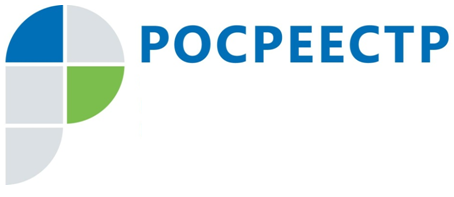 Управление Росреестра проведет выездную консультацию в одном из садоводческих товариществ в Щелковском районеСотрудники Управления Росреестра по Московской области (Управление) в субботу 21 апреля проведут выездное консультирование в одном из садоводческих некоммерческих объединений Щелковского района. У собственников подмосковной недвижимости будет возможность задать вопросы о предоставлении государственных услуг Росреестра, в том числе в электронном виде, о пересмотре результатов кадастровой оценки принадлежащей им недвижимости, об упрощенных механизмах «дачной» и «лесной амнистии».Также на встрече с собственниками всегда поднимается вопрос, как уберечь свою собственность от посягательств мошенников, использующих поддельные документы и доверенности, и наложить запрет на сделки без личного участия собственника.Мероприятие начнется в 11.00 по адресу: садоводческое некоммерческое объединение «Лужок», деревня Медвежьи Озера Щелковского муниципального района Московской области.Страница Управления Росреестра по Московской области в Facebook:https://www.facebook.com/rosreestr.50Пресс-служба Управления Росреестра по Московской области:Колесин Никита ypravleniemo@yandex.ru+7 (915) 206-52-51